BIODATA1. 	Name 				 : 	SHILPI SHIKHA GOGOI2. 	Father’s Name 		 : 	Mr. Sumeswar Gogoi3. 	Present Address 	              :          Pathalibam Sologuri Gaon						P.O.-Pathalibam						Dist.- Dibrugarh (Assam)						Pin- 785675   4. 	Contact No. 			   : 	09854811442 (M) 5.          E-mail address                              :        shilpishikhag@gmail.com6. 	Date of Birth 			   : 	01.06.19857. 	Nationality 			   : 	Indian8.          Cast                                                :        OBC (Ahom)      9. 	Academic Qualification 	   :     1.  M.A.  in Assamese , 2008 (Specialisation-General Literature)                                                                           2.  M.Phil. in Assamese,2010 on the topic,                                                                                  “ CHAH  JANAGOSTHIYO  SAMAJAT  NARIR  STHAN”10.         Literary Works                        :       1. Collection of  two Assamese  short stories bookName of the book ---- RAHI : THE SAVE                                                                             Published in ---     January, 2013Published by----  PRITHIBI PRAKASHAN                                                                                                 		          Beltola, Guwahati-781028Name of the book----STEN BORUAR BIPLOBPublished in--- October, 2018Published by---- J. P. Publication  Noonmati, GuwahatiDeclaration :I here by declare that the information given above is true to the best of my knowledge and belief.Date :28.08.2019																						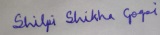 Place : 	GUWAHATI												 (SHILPI SHIKHA GOGOI)Exam PassedYear of PassingBord/UniversityDivision/ClassM.Phil2010Dibrugarh University ‘A’Grade M.A.2008Dibrugarh University1stB.A.2006Dibrugarh University2ndH.S.S.L.C2003AHSEC2ndH.S.L.C.2001SEBA2nd